Četrtek, 21. 5. 2020DOPOLNILNI POUK (MAT)  Danes boš vadil poštevanko in deljenje. Saj veš, da moraš znati. http://learningapps.org/watch?v=p8m4x1xak17   - poštevanka http://www.thatquiz.org/sl/practicetest?XGCI2837   - deljenje https://www.thatquiz.org/sl/practicetest?1xair1bx3681  – množenje in deljenje z 10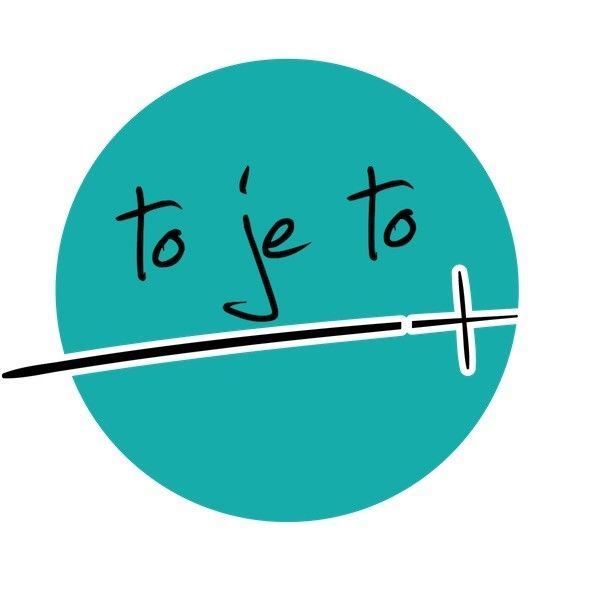 